The Earth Award recognizes excellence in resource preservation and environmentally sound commercial building management.Earth Award – Office - - Innovation PlaceLisa Pegg presenting to Mike Walch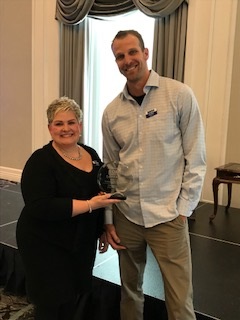 2 Research Dr., ReginaInnovation Place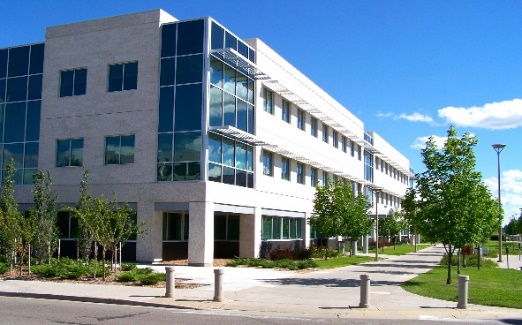 Earth Award – Universal – Innovation PlaceLisa with Raylene Kimmerly                     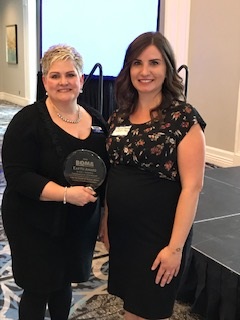 Earth Award – Universal – Innovation PlaceLisa with Raylene Kimmerly                     Dr. Jack McFaull, Saskatoon Innovation Place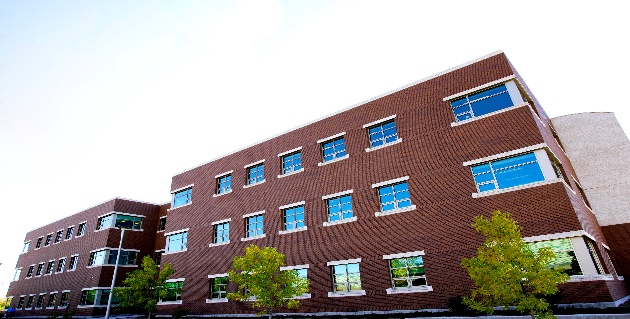 Dr. Jack McFaull, Saskatoon Innovation PlaceDr. Jack McFaull, Saskatoon Innovation PlaceEarth Award – Light IndustrialMinistry of SaskBuilds & ProcurementLisa with Curtis Dorosh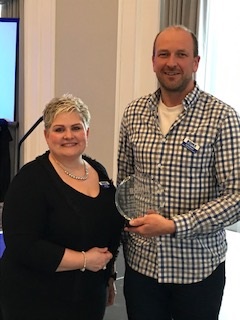 Earth Award – Light IndustrialMinistry of SaskBuilds & ProcurementLisa with Curtis DoroshMorse Equipment Storage BuildingMinistry of SaskBuilds & Procurement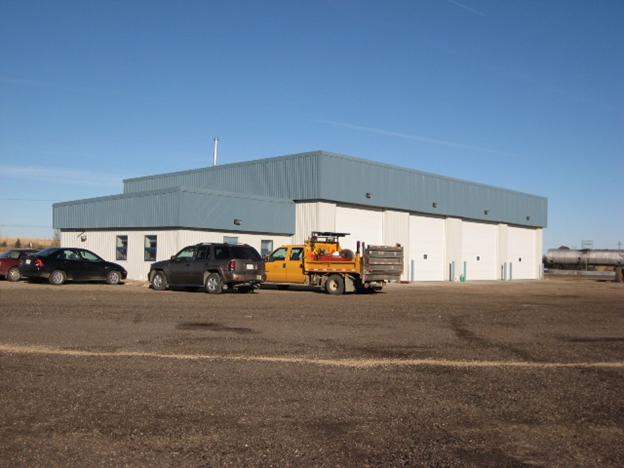 